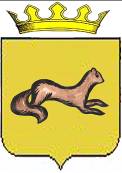 КОНТРОЛЬНО-СЧЕТНЫЙ ОРГАН____ОБОЯНСКОГО РАЙОНА КУРСКОЙ ОБЛАСТИ____306230, Курская обл., г. Обоянь, ул. Шмидта д.6, kso4616@rambler.ruЗАКЛЮЧЕНИЕ №97на проект решения Представительного Собрания Обоянского районаКурской области «О выплате премии»г. Обоянь                                                                                        21 декабря 2022 г.При проведении экспертизы представленного проекта Решения установлено следующее:	Представленный проект разработан в соответствии п. 4 ст. 86 Бюджетного кодекса РФ, Федеральным законом от 06.10.2003 № 131-ФЗ «Об общих принципах организации местного самоуправления в Российской Федерации», Уставом муниципального района «Обоянский район», решением Представительного Собрания Обоянского района от 27.09.2022 № 8/74 «Об утверждении Порядка и условий оплаты труда председателя Контрольно-счетного органа Обоянского района Курской области», Представительное Собрание Обоянского района Курской области П. 4 ст. 86 Бюджетного кодекса РФ определяет следующее: «Органы местного самоуправления самостоятельно определяют размеры и условия оплаты труда депутатов, выборных должностных лиц местного самоуправления, осуществляющих свои полномочия на постоянной основе, муниципальных служащих, работников муниципальных учреждений с соблюдением требований, установленных настоящим Кодексом».Согласно п. 6 решения Представительного Собрания Обоянского района от 27.09.2022 № 8/74 «Об утверждении Порядка и условий оплаты труда председателя Контрольно-счетного органа Обоянского района Курской области»: «Председателю Контрольно-счетного органа Обоянского района Курской области по итогам квартала может выплачиваться премия в размере, определяемом решением Представительного Собрания Обоянского района Курской области».Исходя из вышеизложенного, можно сделать вывод что представленный проект соответствует положениям Бюджетного кодекса РФ и решения Представительного Собрания Обоянского района от 27.09.2022 № 8/74 «Об утверждении Порядка и условий оплаты труда председателя Контрольно-счетного органа Обоянского района Курской области».Контрольно-счетный орган Обоянского района Курской области рекомендует Представительному Собранию Обоянского района Курской области рассмотреть, предложенный проект на заседании Представительного Собрания Обоянского района Курской области.Председатель Контрольно-счетного органа Обоянского района Курской области                                                С. Н. Шеверев